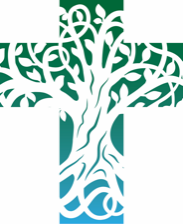 Dyffryn Clwyd Mission Area   Sunday 11th April  2021 SECOND SUNDAY after EASTER Dyffryn Clwyd Mission Area OfficeThe office will be closed to visitors for the present time.  Please contact me on Email at admin@dyffrynclwyd.co.uk;Web address www.Dyffrynclwyd.co.uk;Prayer for today Almighty Father, you have given your only Son to die for our sins and to rise again for our justification:  grant us so to put away the leaven of malice and wickedness that we may always serve you in pureness of living and truth; through the merits of your only Son Jesus Christ our Lord, who is alive and reigns with you, in the unity of the Holy Spirit, one God, now and for ever Amen.Prayers for those in particular need: If you know anyone who would like to be included in our weekly prayer list across our churches – please email the administrator by Thursday lunchtime each week on  admin@dyffrynclwyd.co.uk;  We continue to hold in our prayers, those who are sick or in particular need especially: David; Merion; Tony; Frank; Mari; Casandra; Eirlys; Pat, May; Briony; Terry; Janet; Sylvia; Lesley; Sandra; Faith; Sheila; Andy; Ken; Peter; Ion & Monica; Val; Margaret; Jane; John; Christine; Rosemary Williams; Michael and Rosita; Rowan and family; Colin Edwards; Bert Harrison; Sian Harrison; Zackery Okane; Ann Mayer; Joy Mount, Nia Edwards, Brian Roberts and family. For those who have recently departed: Eluned Clwydwen Lewis, Vera Adshead. Geoffrey Mount, David Roberts; Rose Hislop; Maurice Tudor; Tracey Green. Nursing Homes and Care Homes: We continue to pray for all those who live and work in our nursing and residential care homes. ----------------------------------------------------------------------------------------------------------------------------------------MASKS MUST BE WORN IN CHURCH – IF YOU HAVE A MEDICAL EXEMPTION PLEASE INFORM THE CLERGY. Service for 11th April  – Alleluia He is Risen! Please book a place and join us on Sunday 11th April. 9.00am Llanarmon, Llanrhydd; 9.30 am Clocaenog; 10.30 am Llanychan, St Peter’s Ruthin, Llanbedr, 11.00 am Llanfair; 4.00 pm Llanfwrog, Llanynys.  Book a place at Worship Booking – Dyffryn Clwyd; this link will take you directly to the page. Scroll down and all the services for Easter Day will be visible for you to book; follow the link. If you are unable to book online for whatever reason, please contact the church wardens or the clergy, who will do this for you. Online services. If you cannot join us in person, you will find the Sunday celebration of Holy Eucharist  available live at 10.30am www.dyffrynclwyd.co.uk/Live;  with daily services available online Mon to Sat and from 10.0am.  Readings for Next Sunday 18th April  2021  ~ Third Sunday after EasterActs 3: 12-19;  Psalm 4; ; I John 3: 1-17; Luke 24:36-48. 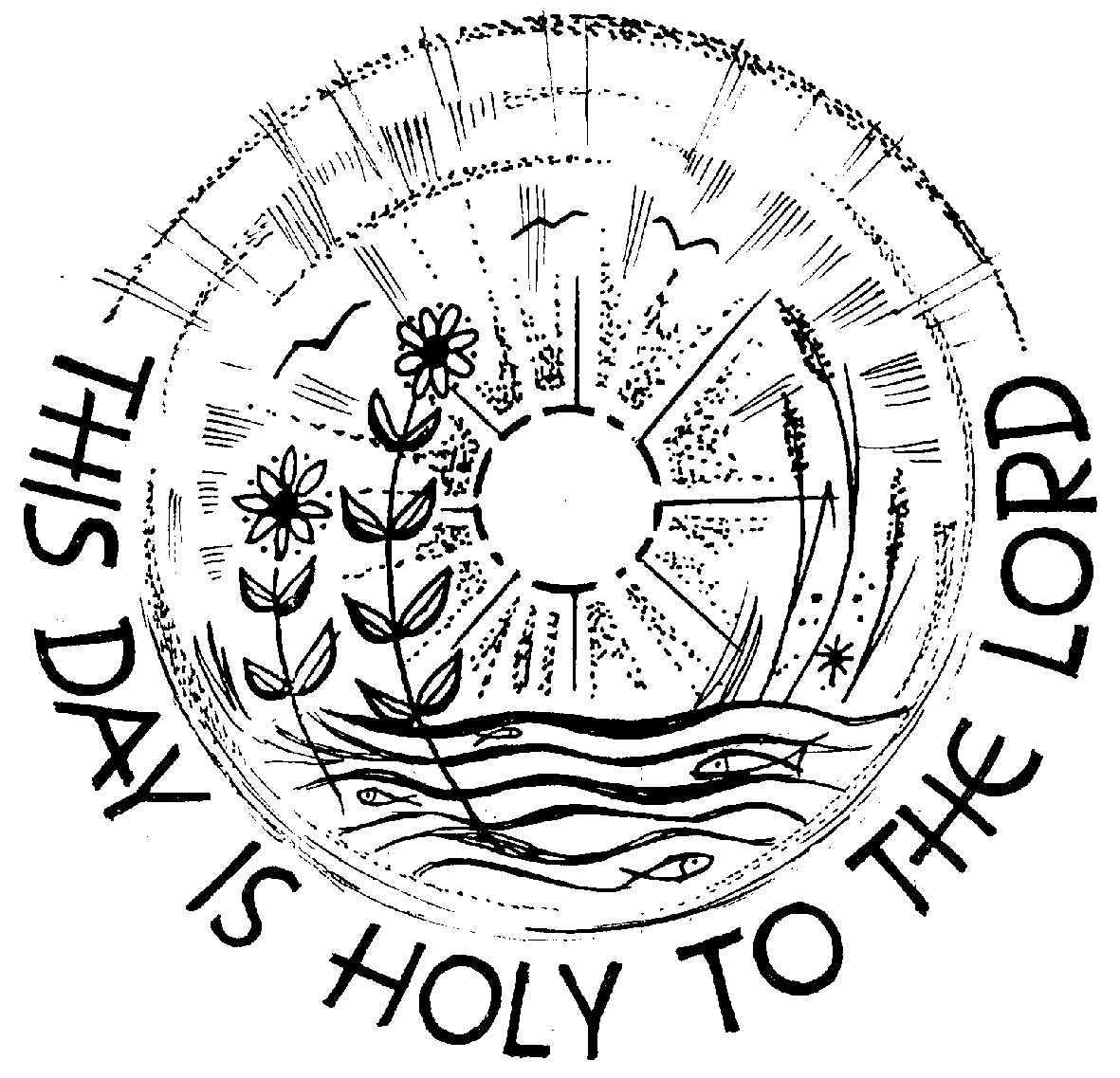 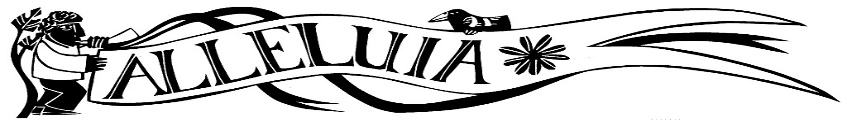                                       Dydd Sul 11eg Ebrill 2021   Ail Sul y Pasg                           BCNCasglu am y diwrnod  Dad hollalluog, rhoddaist dy unig Fab i farw dros ein pechodau ac i gyfodi drachefn i’n cyfiawnhau:  caniatâ i ni fwrw ymaith surdoes malais a drygioni er mwyn inni dy wasanaethu’n wastadol mewn purdeb bywyd a gwirionedd;  trwy haeddiannau dy Fab Iesu Grist ein Harglwydd sy’n fyw  ac yn teyrnasu gyda thi, yn undod yr Ysbryd Glân, yn un Duw, yn awr ac am byth.  Amen.Darlleniad o Actau   4.32-35Yr oedd y lliaws credinwyr o un galon ac enaid, ac ni fyddai neb yn dweud am ddim o'i feddiannau mai ei eiddo ef ei hun ydoedd, ond yr oedd ganddynt bopeth yn gyffredin. Â nerth mawr yr oedd yr apostolion yn rhoi eu tystiolaeth am atgyfodiad yr Arglwydd Iesu, a gras mawr oedd arnynt oll.	Yn wir, nid oedd neb anghenus yn eu plith, oherwydd byddai pawb oedd yn berchenogion tiroedd neu dai yn eu gwerthu, a dod â'r tâl am y pethau a werthid, a'i roi wrth draed yr apostolion; a rhennid i bawb yn ôl fel y byddai angen pob un.Dyma air yr Arglwydd.         Diolch a fo i Dduw.Salm  1331   Mor dda ac mor ddymunol yw i bobl fyw'n gytûn.2   Y mae fel olew gwerthfawr ar y pen, yn llifo i lawr dros y farf,3   dros farf Aaron, yn llifo i lawr dros goler ei wisgoedd.4   Y mae fel gwlith Hermon yn disgyn i lawr ar fryniau Seion.5   Oherwydd yno y gorchmynnodd yr Arglwydd ei fendith, bywyd hyd byth.Darlleniad o 1 Ioan   1.1 – 2.2Yr hyn oedd o'r dechreuad, yr hyn yr ydym wedi ei glywed, yr hyn yr ydym wedi ei weld â'n llygaid, yr hyn yr edrychasom arno, ac a deimlodd ein dwylo, ynglŷn â gair y bywyd, dyna'r hyn yr ydym yn ei gyhoeddi. Amlygwyd y bywyd hwn; ac yr ydym wedi gweld, ac yr ydym yn tystiolaethu ac yn cyhoeddi i chwi y bywyd tragwyddol a oedd gyda'r Tad ac a amlygwyd i ni. Yr hyn yr ydym wedi ei weld a'i glywed, yr ydym yn ei gyhoeddi i chwi hefyd, er mwyn i chwithau gael cymundeb â ni. Ac yn wir, y mae ein cymundeb ni gyda'r Tad a chyda'i Fab ef, Iesu Grist. Ac yr ydym ni'n ysgrifennu hyn er mwyn i'n llawenydd fod yn gyflawn.	Hon yw'r genadwri yr ydym wedi ei chlywed ganddo ef, ac yr ydym yn ei chyhoeddi i chwi: goleuni yw Duw, ac nid oes ynddo ef ddim tywyllwch. Os dywedwn fod gennym gymundeb ag ef, a rhodio yn y tywyllwch, yr ydym yn dweud celwydd, ac nid ydym yn gwneud y gwirionedd; ond os rhodiwn yn y goleuni, fel y mae ef yn y goleuni, y mae gennym gymundeb â'n gilydd, ac y mae gwaed Iesu, ei Fab ef, yn ein glanhau ni o bob pechod.	Os dywedwn ein bod yn ddibechod, yr ydym yn ein twyllo ein hunain, ac nid yw'r gwirionedd ynom. Os cyffeswn ein pechodau, y mae ef yn ffyddlon ac yn gyfiawn, ac felly fe faddeua inni ein pechodau, a'n glanhau o bob anghyfiawnder. Os dywedwn nad ydym wedi pechu, yr ydym yn ei wneud ef yn gelwyddog, ac nid yw ei air ef ynom ni.	Fy mhlant, yr wyf yn ysgrifennu'r pethau hyn atoch i'ch cadw rhag pechu. Ond os bydd i rywun bechu, y mae gennym Eiriolwr gyda'r Tad, sef Iesu Grist, y cyfiawn; ac ef sy'n aberth cymod dros ein pechodau, ac nid dros ein pechodau ni yn unig, ond hefyd bechodau'r holl fyd.Dyma air yr Arglwydd.          Diolch a fo i Dduw.Gwrandewch Efengyl Crist yn ôl Sant Ioan   20.19-31Gogoniant i ti, O Arglwydd.Gyda'r nos ar y dydd cyntaf hwnnw o'r wythnos, yr oedd y drysau wedi eu cloi lle'r oedd y disgyblion, oherwydd eu bod yn ofni'r Iddewon. A dyma Iesu'n dod ac yn sefyll yn eu canol, ac yn dweud wrthynt, "Tangnefedd i chwi!" Wedi dweud hyn, dangosodd ei ddwylo a'i ystlys iddynt. Pan welsant yr Arglwydd, llawenychodd y disgyblion.	Meddai Iesu wrthynt eilwaith, "Tangnefedd i chwi! Fel y mae'r Tad wedi fy anfon i, yr wyf fi hefyd yn eich anfon chwi." Ac wedi dweud hyn, anadlodd arnynt a dweud: "Derbyniwch yr Ysbryd Glân. Os maddeuwch bechodau rhywun, y maent wedi eu maddau; os peidiwch â'u maddau, y maent heb eu maddau."	Nid oedd Thomas, a elwir Didymus, un o'r Deuddeg, gyda hwy pan ddaeth Iesu atynt. Ac felly dywedodd y disgyblion eraill wrtho, "Yr ydym wedi gweld yr Arglwydd."	Ond meddai ef wrthynt, "Os na welaf ôl yr hoelion yn ei ddwylo, a rhoi fy mys yn ôl yr hoelion, a'm llaw yn ei ystlys, ni chredaf fi byth."	Ac ymhen wythnos, yr oedd y disgyblion unwaith eto yn y tŷ, a Thomas gyda hwy. A dyma Iesu'n dod, er bod y drysau wedi eu cloi, ac yn sefyll yn y canol a dweud, "Tangnefedd i chwi!"	Yna meddai wrth Thomas, "Estyn dy fys yma. Edrych ar fy nwylo. Estyn dy law a'i rhoi yn fy ystlys. A phaid â bod yn anghredadun, bydd yn gredadun."	Atebodd Thomas ef, "Fy Arglwydd a'm Duw!"	Dywedodd Iesu wrtho, "Ai am i ti fy ngweld i yr wyt ti wedi credu? Gwyn eu byd y rhai a gredodd heb iddynt weld."	Yr oedd llawer o arwyddion eraill, yn wir, a wnaeth Iesu yng ngŵydd ei ddisgyblion, nad ydynt wedi eu cofnodi yn y llyfr hwn. Ond y mae'r rhain wedi eu cofnodi er mwyn i chwi gredu mai Iesu yw'r Meseia, Mab Duw, ac er mwyn i chwi trwy gredu gael bywyd yn ei enw ef.          Dyma Efengyl yr Arglwydd.Moliant i ti, O Grist.Gweddi ar ôl y Cymun. Arglwydd Dduw ein Tad, trwy ein Gwaredwr Iesu Grist yr wyt wedi sicrhau bywyd tragwyddol i’th blant a’n gwneud yn un ag ef mewn bedydd, gwared ni rhag marwolaeth pechod a chyfoda ni i fywyd newydd yn dy gariad, yng nghymdeithas yr Ysbryd Glân, trwy ras Iesu Grist ein Harglwydd.  Amen.Prayers for those in particular need: If you know anyone who would like to be included in our weekly prayer list across our churches – please email the administrator by Thursday lunchtime each week on  admin@dyffrynclwyd.co.uk;  We continue to hold in our prayers, those who are sick or in particular need especially: David; Merion; Tony; Frank; Mari; Casandra; Eirlys; Pat, May; Briony; Terry; Janet; Sylvia; Lesley; Sandra; Faith; Sheila; Andy; Ken; Peter; Ion & Monica; Val; Margaret; Jane; John; Christine; Rosemary Williams; Michael and Rosita; Rowan and family; Colin Edwards; Bert Harrison; Sian Harrison; Zackery Okane; Ann Mayer; Joy Mount, Nia Edwards, Brian Roberts and family. For those who have recently departed: Eluned Clwydwen Lewis, Vera Adshead. Geoffrey Mount, David Roberts; Rose Hislop; Maurice Tudor; Tracey Green. Nursing Homes and Care Homes: We continue to pray for all those who live and work in our nursing and residential care homes. ----------------------------------------------------------------------------------------------------------------------------------------MASKS MUST BE WORN IN CHURCH – IF YOU HAVE A MEDICAL EXEMPTION PLEASE INFORM THE CLERGY. Service for 11th April  – Alleluia He is Risen! Please book a place and join us on Sunday 11th April. 9.00am Llanarmon, Llanrhydd; 9.30 am Clocaenog; 10.30 am Llanychan, St Peter’s Ruthin, Llanbedr, 11.00 am Llanfair; 4.00 pm Llanfwrog, Llanynys.  Book a place at Worship Booking – Dyffryn Clwyd; this link will take you directly to the page. Scroll down and all the services for Easter Day will be visible for you to book; follow the link. If you are unable to book online for whatever reason, please contact the church wardens or the clergy, who will do this for you. Online services. If you cannot join us in person, you will find the Sunday celebration of Holy Eucharist  available live at 10.30am www.dyffrynclwyd.co.uk/Live;  with daily services available online Mon to Sat and from 10.0am.  Readings for Next Sunday 18th April  2021  ~ Third Sunday after EasterActs 3: 12-19;  Psalm 4; ; I John 3: 1-17; Luke 24:36-48.                                       Dydd Sul 11eg Ebrill 2021   Ail Sul y Pasg                           BCNCasglu am y diwrnod  Dad hollalluog, rhoddaist dy unig Fab i farw dros ein pechodau ac i gyfodi drachefn i’n cyfiawnhau:  caniatâ i ni fwrw ymaith surdoes malais a drygioni er mwyn inni dy wasanaethu’n wastadol mewn purdeb bywyd a gwirionedd;  trwy haeddiannau dy Fab Iesu Grist ein Harglwydd sy’n fyw  ac yn teyrnasu gyda thi, yn undod yr Ysbryd Glân, yn un Duw, yn awr ac am byth.  Amen.Darlleniad o Actau   4.32-35Yr oedd y lliaws credinwyr o un galon ac enaid, ac ni fyddai neb yn dweud am ddim o'i feddiannau mai ei eiddo ef ei hun ydoedd, ond yr oedd ganddynt bopeth yn gyffredin. Â nerth mawr yr oedd yr apostolion yn rhoi eu tystiolaeth am atgyfodiad yr Arglwydd Iesu, a gras mawr oedd arnynt oll.	Yn wir, nid oedd neb anghenus yn eu plith, oherwydd byddai pawb oedd yn berchenogion tiroedd neu dai yn eu gwerthu, a dod â'r tâl am y pethau a werthid, a'i roi wrth draed yr apostolion; a rhennid i bawb yn ôl fel y byddai angen pob un.Dyma air yr Arglwydd.         Diolch a fo i Dduw.Salm  1331   Mor dda ac mor ddymunol yw i bobl fyw'n gytûn.2   Y mae fel olew gwerthfawr ar y pen, yn llifo i lawr dros y farf,3   dros farf Aaron, yn llifo i lawr dros goler ei wisgoedd.4   Y mae fel gwlith Hermon yn disgyn i lawr ar fryniau Seion.5   Oherwydd yno y gorchmynnodd yr Arglwydd ei fendith, bywyd hyd byth.Darlleniad o 1 Ioan   1.1 – 2.2Yr hyn oedd o'r dechreuad, yr hyn yr ydym wedi ei glywed, yr hyn yr ydym wedi ei weld â'n llygaid, yr hyn yr edrychasom arno, ac a deimlodd ein dwylo, ynglŷn â gair y bywyd, dyna'r hyn yr ydym yn ei gyhoeddi. Amlygwyd y bywyd hwn; ac yr ydym wedi gweld, ac yr ydym yn tystiolaethu ac yn cyhoeddi i chwi y bywyd tragwyddol a oedd gyda'r Tad ac a amlygwyd i ni. Yr hyn yr ydym wedi ei weld a'i glywed, yr ydym yn ei gyhoeddi i chwi hefyd, er mwyn i chwithau gael cymundeb â ni. Ac yn wir, y mae ein cymundeb ni gyda'r Tad a chyda'i Fab ef, Iesu Grist. Ac yr ydym ni'n ysgrifennu hyn er mwyn i'n llawenydd fod yn gyflawn.	Hon yw'r genadwri yr ydym wedi ei chlywed ganddo ef, ac yr ydym yn ei chyhoeddi i chwi: goleuni yw Duw, ac nid oes ynddo ef ddim tywyllwch. Os dywedwn fod gennym gymundeb ag ef, a rhodio yn y tywyllwch, yr ydym yn dweud celwydd, ac nid ydym yn gwneud y gwirionedd; ond os rhodiwn yn y goleuni, fel y mae ef yn y goleuni, y mae gennym gymundeb â'n gilydd, ac y mae gwaed Iesu, ei Fab ef, yn ein glanhau ni o bob pechod.	Os dywedwn ein bod yn ddibechod, yr ydym yn ein twyllo ein hunain, ac nid yw'r gwirionedd ynom. Os cyffeswn ein pechodau, y mae ef yn ffyddlon ac yn gyfiawn, ac felly fe faddeua inni ein pechodau, a'n glanhau o bob anghyfiawnder. Os dywedwn nad ydym wedi pechu, yr ydym yn ei wneud ef yn gelwyddog, ac nid yw ei air ef ynom ni.	Fy mhlant, yr wyf yn ysgrifennu'r pethau hyn atoch i'ch cadw rhag pechu. Ond os bydd i rywun bechu, y mae gennym Eiriolwr gyda'r Tad, sef Iesu Grist, y cyfiawn; ac ef sy'n aberth cymod dros ein pechodau, ac nid dros ein pechodau ni yn unig, ond hefyd bechodau'r holl fyd.Dyma air yr Arglwydd.          Diolch a fo i Dduw.Gwrandewch Efengyl Crist yn ôl Sant Ioan   20.19-31Gogoniant i ti, O Arglwydd.Gyda'r nos ar y dydd cyntaf hwnnw o'r wythnos, yr oedd y drysau wedi eu cloi lle'r oedd y disgyblion, oherwydd eu bod yn ofni'r Iddewon. A dyma Iesu'n dod ac yn sefyll yn eu canol, ac yn dweud wrthynt, "Tangnefedd i chwi!" Wedi dweud hyn, dangosodd ei ddwylo a'i ystlys iddynt. Pan welsant yr Arglwydd, llawenychodd y disgyblion.	Meddai Iesu wrthynt eilwaith, "Tangnefedd i chwi! Fel y mae'r Tad wedi fy anfon i, yr wyf fi hefyd yn eich anfon chwi." Ac wedi dweud hyn, anadlodd arnynt a dweud: "Derbyniwch yr Ysbryd Glân. Os maddeuwch bechodau rhywun, y maent wedi eu maddau; os peidiwch â'u maddau, y maent heb eu maddau."	Nid oedd Thomas, a elwir Didymus, un o'r Deuddeg, gyda hwy pan ddaeth Iesu atynt. Ac felly dywedodd y disgyblion eraill wrtho, "Yr ydym wedi gweld yr Arglwydd."	Ond meddai ef wrthynt, "Os na welaf ôl yr hoelion yn ei ddwylo, a rhoi fy mys yn ôl yr hoelion, a'm llaw yn ei ystlys, ni chredaf fi byth."	Ac ymhen wythnos, yr oedd y disgyblion unwaith eto yn y tŷ, a Thomas gyda hwy. A dyma Iesu'n dod, er bod y drysau wedi eu cloi, ac yn sefyll yn y canol a dweud, "Tangnefedd i chwi!"	Yna meddai wrth Thomas, "Estyn dy fys yma. Edrych ar fy nwylo. Estyn dy law a'i rhoi yn fy ystlys. A phaid â bod yn anghredadun, bydd yn gredadun."	Atebodd Thomas ef, "Fy Arglwydd a'm Duw!"	Dywedodd Iesu wrtho, "Ai am i ti fy ngweld i yr wyt ti wedi credu? Gwyn eu byd y rhai a gredodd heb iddynt weld."	Yr oedd llawer o arwyddion eraill, yn wir, a wnaeth Iesu yng ngŵydd ei ddisgyblion, nad ydynt wedi eu cofnodi yn y llyfr hwn. Ond y mae'r rhain wedi eu cofnodi er mwyn i chwi gredu mai Iesu yw'r Meseia, Mab Duw, ac er mwyn i chwi trwy gredu gael bywyd yn ei enw ef.          Dyma Efengyl yr Arglwydd.Moliant i ti, O Grist.Gweddi ar ôl y Cymun. Arglwydd Dduw ein Tad, trwy ein Gwaredwr Iesu Grist yr wyt wedi sicrhau bywyd tragwyddol i’th blant a’n gwneud yn un ag ef mewn bedydd, gwared ni rhag marwolaeth pechod a chyfoda ni i fywyd newydd yn dy gariad, yng nghymdeithas yr Ysbryd Glân, trwy ras Iesu Grist ein Harglwydd.  Amen.